Brag Tag~ Grade 3 & 4 MD MdJ ~ Term II 2019Rounding Numbers2 x Tables5 x Tables10 x Tables11 x Tables3 x Tables4 x TablesMonths of the Year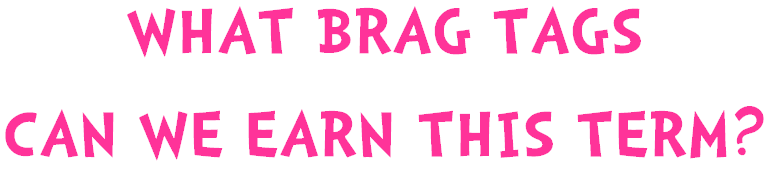 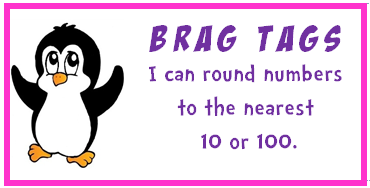 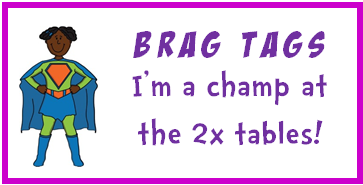 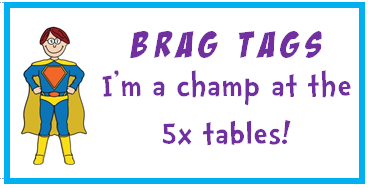 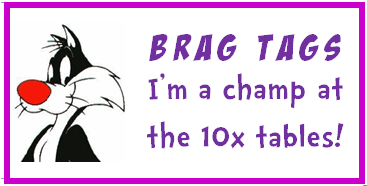 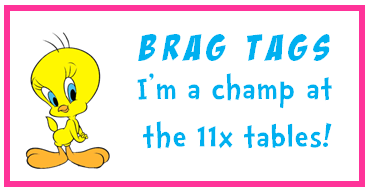 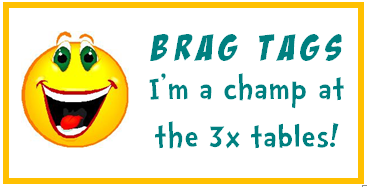 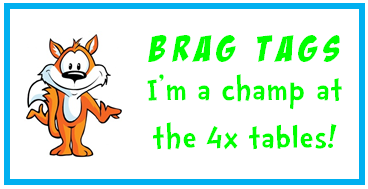 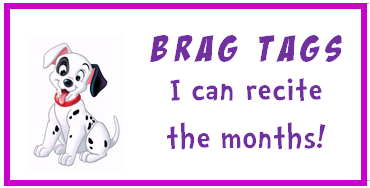 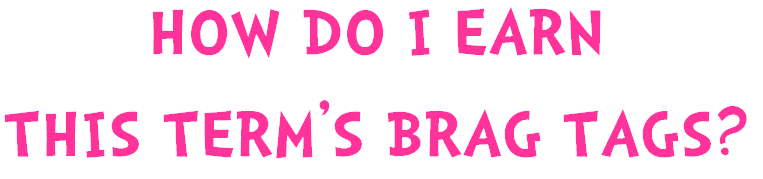 GradeRounding Numbers2 x Tables5 x Tables10 x Tables11 x Tables3 x Tables4 x TablesMonths of the Year33333333344444444444Criteria for this Brag Tag Criteria for this Brag Tag To get this brag tag you need to round 6 numbers to the nearest 10 and 6 numbers to the nearest 100.  You can do this orally or in writing.Procedure for Assessment Procedure for Assessment To get this brag tag students must solve all the rounding problems on the sheet (in folder)To get this brag tag students must solve all the rounding problems on the sheet (in folder)Round to the nearest 10Round to the nearest 10Round to the nearest 10Answers21     _____67     _____188     _____693     _____35     _____1 026     _____21     _____67     _____188     _____693     _____35     _____1 026     _____21     _____67     _____188     _____693     _____35     _____1 026     _____2070190690401030Round to the nearest 100Round to the nearest 100Round to the nearest 100Answers799     _____280     _____2 340     _____3 528     _____920     _____412     _____799     _____280     _____2 340     _____3 528     _____920     _____412     _____799     _____280     _____2 340     _____3 528     _____920     _____412     _____8003002 3003 500900410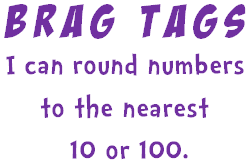 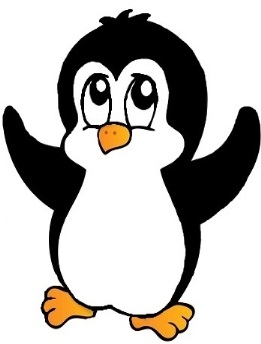 Criteria for this Brag TagsCriteria for this Brag TagsTo get this brag tag you need to answer the 2 x tables problem sheet in front of a teacher.  You must do this in under 1.30 minutes. Then a teacher will give you table questions you need to answer quickly so we know you’ve got these in your memory.Procedure for Assessment Procedure for Assessment To get this brag tag students must:Solve all the tables problems on the sheet (in folder) in under 1.30mins Answer the following table questions orally (no more than 5 seconds each one)To get this brag tag students must:Solve all the tables problems on the sheet (in folder) in under 1.30mins Answer the following table questions orally (no more than 5 seconds each one)2x Tables2x Tables2x TablesAnswers2 x 6 =2 x 4 =2 x 1 =2 x 3 =2 x 11 =2 x 12 =2 x 2 =2 x 9 =2 x 0 = 2 x 5 = 2 x 8 = 2 x 7 =2 x 10 =2 x 6 =2 x 4 =2 x 1 =2 x 3 =2 x 11 =2 x 12 =2 x 2 =2 x 9 =2 x 0 = 2 x 5 = 2 x 8 = 2 x 7 =2 x 10 =2 x 6 =2 x 4 =2 x 1 =2 x 3 =2 x 11 =2 x 12 =2 x 2 =2 x 9 =2 x 0 = 2 x 5 = 2 x 8 = 2 x 7 =2 x 10 =2 x 6 =122 x 4 =82 x 1 =22 x 3 =62 x 11 =222 x 12 =242 x 2 =42 x 9 =182 x 0 = 02 x 5 = 102 x 8 = 162 x 7 =142 x 10 =20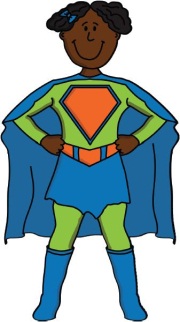 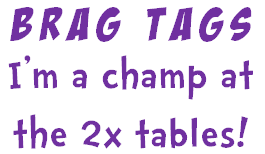 Criteria for this Brag Tag Criteria for this Brag Tag To get this brag tag you need to answer the 5 x tables problem sheet in front of a teacher.  You must do this in under 1.30 minutes. Then a teacher will give you 13 table questions you need to answer quickly so we know you’ve got these in your memory.Procedure for Assessment Procedure for Assessment To get this brag tag students must:Solve all the tables problems on the sheet (in folder) in under 1.30mins Answer the following table questions orally (no more than 5 seconds each one)To get this brag tag students must:Solve all the tables problems on the sheet (in folder) in under 1.30mins Answer the following table questions orally (no more than 5 seconds each one)5x Tables5x Tables5x TablesAnswers5 x 6 =5 x 4 =5 x 1 =5 x 3 =5 x 11 =5 x 12 =5 x 2 =5 x 9 =5 x 0 =5 x 5 =5 x 8 =5 x 7 =5 x 10 =5 x 6 =5 x 4 =5 x 1 =5 x 3 =5 x 11 =5 x 12 =5 x 2 =5 x 9 =5 x 0 =5 x 5 =5 x 8 =5 x 7 =5 x 10 =5 x 6 =5 x 4 =5 x 1 =5 x 3 =5 x 11 =5 x 12 =5 x 2 =5 x 9 =5 x 0 =5 x 5 =5 x 8 =5 x 7 =5 x 10 =5 x 6 =305 x 4 =205 x 1 =55 x 3 =155 x 11 =555 x 12 =605 x 2 =105 x 9 =455 x 0 = 05 x 5 = 255 x 8 = 405 x 7 =355 x 10 =50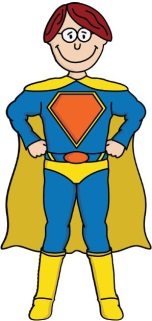 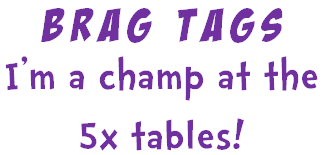 Criteria for this Brag Tag Criteria for this Brag Tag To get this brag tag you need to answer the 10 x tables problem sheet in front of a teacher.  You must do this in under 1.30 minutes. Then a teacher will give you 13 table questions you need to answer quickly so we know you’ve got these in your memory.Procedure for Assessment Procedure for Assessment To get this brag tag students must:Solve all the tables problems on the sheet (in folder) in under 1.30mins Answer the following table questions orally (no more than 5 seconds each one)To get this brag tag students must:Solve all the tables problems on the sheet (in folder) in under 1.30mins Answer the following table questions orally (no more than 5 seconds each one)10x Tables10x Tables10x TablesAnswers10 x 6 =10 x 4 =10 x 1 =10 x 3 =10 x 11 =10 x 12 =10 x 2 =10 x 9 =10 x 0 = 10 x 5 = 10 x 8 = 10 x 7 =10 x 10 =10 x 6 =10 x 4 =10 x 1 =10 x 3 =10 x 11 =10 x 12 =10 x 2 =10 x 9 =10 x 0 = 10 x 5 = 10 x 8 = 10 x 7 =10 x 10 =10 x 6 =10 x 4 =10 x 1 =10 x 3 =10 x 11 =10 x 12 =10 x 2 =10 x 9 =10 x 0 = 10 x 5 = 10 x 8 = 10 x 7 =10 x 10 =10 x 6 =6010 x 4 =4010 x 1 =1010 x 3 =3010 x 11 =11010 x 12 =12010 x 2 =2010 x 9 =9010 x 0 = 010 x 5 = 5010 x 8 = 8010 x 7 =7010 x 10 =100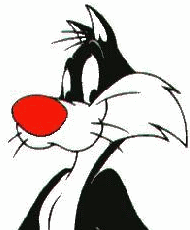 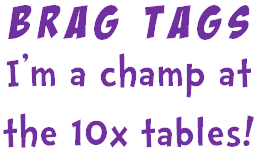 Criteria for this Brag TagsCriteria for this Brag TagsTo get this brag tag you need to answer the 11 x tables problem sheet in front of a teacher.  You must do this in under 1.30 minutes. Then a teacher will give you table questions you need to answer quickly so we know you’ve got these in your memory.Procedure for Assessment Procedure for Assessment To get this brag tag students must:Solve all the tables problems on the sheet (in folder) in under 1.30mins Answer the following table questions orally (no more than 5 seconds each one)To get this brag tag students must:Solve all the tables problems on the sheet (in folder) in under 1.30mins Answer the following table questions orally (no more than 5 seconds each one)11x Tables11x Tables11x TablesAnswers11 x 6 =11 x 4 =11 x 1 =11 x 3 =11x 11 =11 x 12 =11 x 2 =11 x 9 =11 x 0 = 11 x 5 = 11 x 8 = 11 x 7 =11 x 10 =11 x 6 =11 x 4 =11 x 1 =11 x 3 =11x 11 =11 x 12 =11 x 2 =11 x 9 =11 x 0 = 11 x 5 = 11 x 8 = 11 x 7 =11 x 10 =11 x 6 =11 x 4 =11 x 1 =11 x 3 =11x 11 =11 x 12 =11 x 2 =11 x 9 =11 x 0 = 11 x 5 = 11 x 8 = 11 x 7 =11 x 10 =11 x 6 = 6611 x 4 = 4411 x 1 = 1111 x 3 = 3311x 11 = 12111 x 12 = 13211 x 2 = 2211 x 9 = 9911 x 0 = 011 x 5 = 5511 x 8 = 8811 x 7 = 7711 x 10 = 110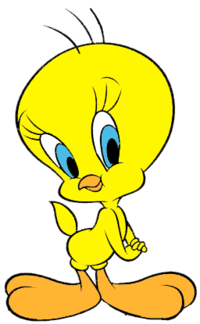 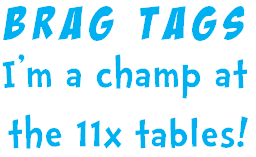 Criteria for this Brag Tag Criteria for this Brag Tag To get this brag tag you need to answer the 3 x tables problem sheet in front of a teacher.  You must do this in under 1.30 minutes. Then a teacher will give you 13 table questions you need to answer quickly so we know you’ve got these in your memory.Procedure for Assessment Procedure for Assessment To get this brag tag students must:Solve all the tables problems on the sheet (in folder) in under 1.30mins Answer the following table questions orally (no more than 5 seconds each one)To get this brag tag students must:Solve all the tables problems on the sheet (in folder) in under 1.30mins Answer the following table questions orally (no more than 5 seconds each one)3x Tables3x Tables3x TablesAnswers3 x 6 =3 x 4 =3 x 1 =3 x 3 =3 x 11 =3 x 12 =3 x 2 =3 x 9 =3 x 0 = 3 x 5 = 3 x 8 = 3 x 7 =3 x 10 =3 x 6 =3 x 4 =3 x 1 =3 x 3 =3 x 11 =3 x 12 =3 x 2 =3 x 9 =3 x 0 = 3 x 5 = 3 x 8 = 3 x 7 =3 x 10 =3 x 6 =3 x 4 =3 x 1 =3 x 3 =3 x 11 =3 x 12 =3 x 2 =3 x 9 =3 x 0 = 3 x 5 = 3 x 8 = 3 x 7 =3 x 10 =3 x 6 = 183 x 4 = 123 x 1 = 33 x 3 = 93 x 11 = 333 x 12 = 363 x 2 = 63 x 9 = 273 x 0 = 03 x 5 = 153 x 8 = 243 x 7 = 213 x 10 = 30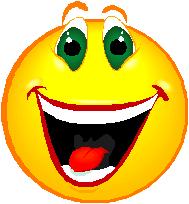 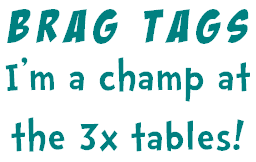 Criteria for this Brag Tag Criteria for this Brag Tag To get this brag tag you need to answer the 4 x tables problem sheet in front of a teacher.  You must do this in under 1.30 minutes. Then a teacher will give you 13 table questions you need to answer quickly so we know you’ve got these in your memory.Procedure for Assessment Procedure for Assessment To get this brag tag students must:Solve all the tables problems on the sheet (in folder) in under 1.30mins Answer the following table questions orally (no more than 5 seconds each one)To get this brag tag students must:Solve all the tables problems on the sheet (in folder) in under 1.30mins Answer the following table questions orally (no more than 5 seconds each one)4x Tables4x Tables4x TablesAnswers4 x 6 =4 x 4 =4 x 1 =4 x 3 =4 x 11 =4 x 12 =4 x 2 =4 x 9 =4 x 0 = 4 x 5 = 4 x 8 = 4 x 7 =4 x 10 =4 x 6 =4 x 4 =4 x 1 =4 x 3 =4 x 11 =4 x 12 =4 x 2 =4 x 9 =4 x 0 = 4 x 5 = 4 x 8 = 4 x 7 =4 x 10 =4 x 6 =4 x 4 =4 x 1 =4 x 3 =4 x 11 =4 x 12 =4 x 2 =4 x 9 =4 x 0 = 4 x 5 = 4 x 8 = 4 x 7 =4 x 10 =4 x 6 = 244 x 4 = 164 x 1 = 44 x 3 = 124 x 11 = 444 x 12 = 484 x 2 = 84 x 9 = 364 x 0 = 04 x 5 = 204 x 8 = 324 x 7 = 284 x 10 = 40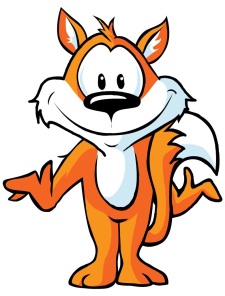 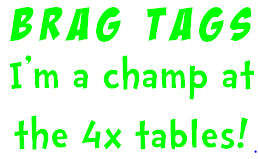 Criteria for this Brag Tag Criteria for this Brag Tag To get this brag tag you need to recite the 12 months of the year in order.Procedure for Assessment Procedure for Assessment Kids recite the months of the year in order.  Kids have to be reasonably fluent or start again.  3 tries then go back and learn some more.Kids recite the months of the year in order.  Kids have to be reasonably fluent or start again.  3 tries then go back and learn some more.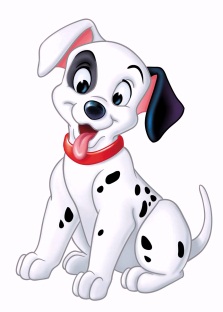 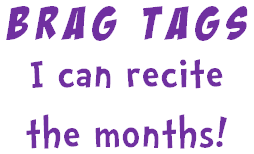 Rounding NumbersTo get this brag tag you need to round 6 numbers to the nearest 10 and 6 numbers to the nearest 100.  You can do this orally or in writing.2 x TablesTo get this brag tag you need to answer the 2 x tables problem sheet in front of a teacher.  You must do this in under 1.30 minutes. Then a teacher will give you table questions you need to answer quickly so we know you’ve got these in your memory.5 x TablesTo get this brag tag you need to answer the 5 x tables problem sheet in front of a teacher.    You must do this in under 1.30 minutes. Then a teacher will give you 13 table questions you need to answer quickly so we know you’ve got these in your memory.10 x TablesTo get this brag tag you need to answer the 10 x tables problem sheet in front of a teacher.    You must do this in under 1.30 minutes. Then a teacher will give you 13 table questions you need to answer quickly so we know you’ve got these in your memory.11 x TablesTo get this brag tag you need to answer the 11 x tables problem sheet in front of a teacher.    You must do this in under 1.30 minutes. Then a teacher will give you 13 table questions you need to answer quickly so we know you’ve got these in your memory.3 x TablesTo get this brag tag you need to answer the 3 x tables problem sheet in front of a teacher.    You must do this in under 1.30 minutes. Then a teacher will give you 13 table questions you need to answer quickly so we know you’ve got these in your memory.4 x TablesTo get this brag tag you need to answer the 4 x tables problem sheet in front of a teacher.    You must do this in under 1.30 minutes. Then a teacher will give you 13 table questions you need to answer quickly so we know you’ve got these in your memory.Months of the YearTo get this brag tag you need to recite the 12 months of the year in order.